DR RUVISH 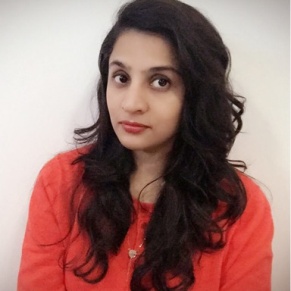 PHARM D|DHA ELIGIBILITY LETTER.Profile			Female, SingleLanguage		English, Hindi & UrduVisa Status		Visit Visa Email			ravish.380846@2freemail.com 		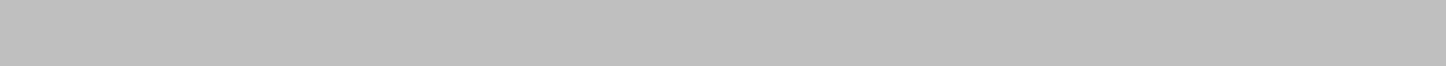 	WHY MEAbility to take decisions and work under pressureExcellent English communication skillsResult oriented and responsibleExcellent verbal and written skillsSelf-starter and motivatedDeadline successTeam working and loyaltyWell presentableHard workerPunctual  INTERNSHIP EXPERIENCES  One Month Training in LIFE HEALTHCARE GROUP Dubai (Jan 2017 - Feb. 2017)Controlled inventory.Merchandising.Expiry control.Outpatient pharmacy.Nutritional products and supplements.One Month Training in LIAQUAT National Hospital (Nov 2013)Inpatient, Outpatient and oncology pharmacy.Drug poison information and clinical pharmacy.Extemporaneous compounding.Pharmacy inventory and quality management.Pharmacy committees and Drug formulary.Three Months Internship in NIBD (Jun 2012 till Aug 2012)Inpatient, Outpatient, emergency departments and wards.BAQAI Medical University (Hospital Pharmacy Setup| 2011)Taking patient history, drug management and checking safety profile inwards.  WORK EXPERIENCE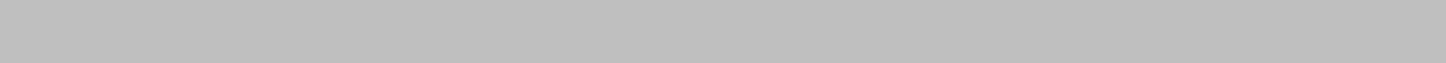 Pakistan Medico International (Feb 24 2014 - Nov 7 2016)Preparation and dispensing of medication to wards.Brand selection of generics regarding to patients socio economical condition.Provide information on drug safety profile to practitioners and other paramedical staff.Daily ward round to check right medication to the right patient.Record any reported side effect during course of therapy.Have complete hold on the hospital pharmacy’s sales management software and customer management.Assisted patients in the purchase of non-prescription medication and medical equipment.Filled prescriptions accurately and in a timely manner.Review prescription order to determine accuracy and suitability.Work closely with doctors and nurses in the evaluation of patient need.Fill prescription orders and label with patient information dosage recommendations and safety precautions that should be taken.Therapeutic alternatives of unavailable brands.Educating patient regarding proper and safe use of medication.Accepted and recorded shipments of pharmacy supplies then organized and stocked them.Dispensing right medication to right patient.Providing all facilities to the customers.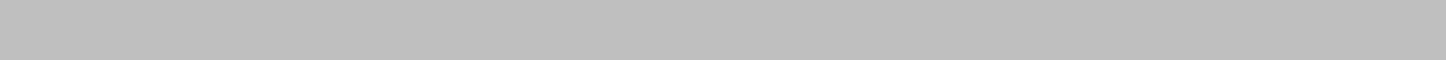 ACADEMIC QUALIFICATIONSDoctor Of Pharmacy (PHARM-D, 2014)BAQAI Medical University, Karachi, Pakistan.REFERENCESWill be furnished upon request.